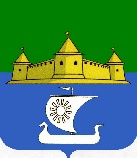 МУНИЦИПАЛЬНОЕ ОБРАЗОВАНИЕ«МОРОЗОВСКОЕ ГОРОДСКОЕ ПОСЕЛЕНИЕ ВСЕВОЛОЖСКОГО МУНИЦИПАЛЬНОГО РАЙОНА ЛЕНИНГРАДСКОЙ ОБЛАСТИ»СОВЕТ ДЕПУТАТОВР Е Ш Е Н И Еот 18 ноября 2020 года № 65В соответствии с ч.2 ст.37 Федерального закона от 06.10.2003 № 131-ФЗ «Об общих принципах организации местного самоуправления в Российской Федерации», на основании ст. 32 Устава муниципального образования «Морозовское городское поселение Всеволожского муниципального района Ленинградской области» Совет депутатов принял РЕШЕНИЕ:1.	Пролонгировать контракт от 30 ноября 2017 года № б/н с главой администрации муниципального образования «Морозовское городское поселение Всеволожского муниципального района Ленинградской области» Стрекаловским Александром Александровичем сроком на 1 (один) год.2. Настоящее решение вступает в силу с момента принятия.Глава муниципального образования 						Е.Б. ЕрмаковаО пролонгации контракта с главой администрации муниципального образования «Морозовское городское поселение Всеволожского муниципального района Ленинградской области»